J-профиль
Длина: 3,66 м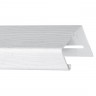 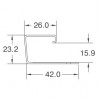 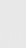 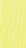 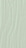 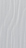 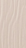 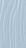 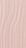 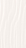 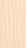 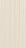 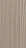 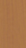 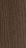 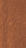 F-профиль
Длина: 3,66м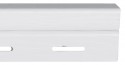 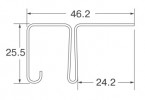 Внутренний угол
Длина: 3,0м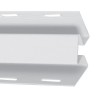 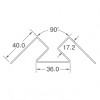 Софит двойной перфорированный
Длина: 3,66м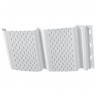 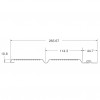 Софит двойной неперфорированный
Длина: 3,66м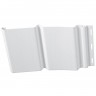 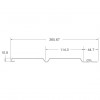 Софит тройной неперфорированный
Длина: 3,66м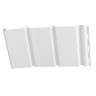 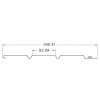 Софит тройной с центральной перфорацией
Длина: 3,66м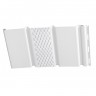 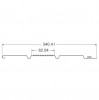 Завершающая планка
Длина: 3,66м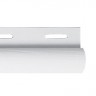 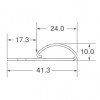 Отлив (водосток)
Длина: 3,0м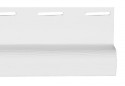 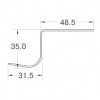 Н-профиль
Длина: 3,0м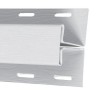 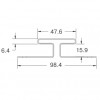 J-фаска
Длина: 3,66м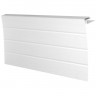 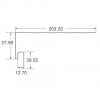 Внешний угол
Длина: 3,0м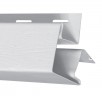 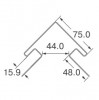 Ветровая планка
Длина: 3,66м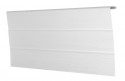 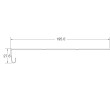 Наличник
Длина: 3,66м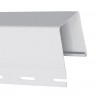 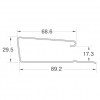 Околооконная планка
Длина: 3,0м
Ширина: 150/180/225мм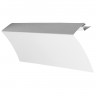 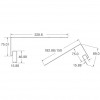 Стартовая планка 
Длина: 3,66м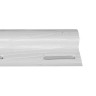 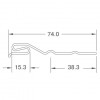 